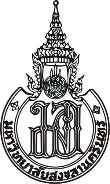 บันทึกข้อความส่วนงาน  คณะศิลปศาสตร์และวิทยาการจัดการ   โทร. 8700 ที่  มอ 403.1/.......                                  วันที่ ........................................เรื่อง ขออนุมัติจัดซื้อและขออนุมัติแต่งตั้งเจ้าหน้าที่และคณะกรรมการดำเนินการจัดซื้อ และอนุมัติการ   กำหนดรายละเอียดคุณลักษณะเฉพาะของวัสดุที่จะซื้อ..................................................................................................................................................................................................................      ................................................................................................................................................... เรียน	........................................................	ด้วย.........................................ตำแหน่ง.............................สังกัดคณะศิลปศาสตร์และ วิทยาการจัดการ มีความประสงค์จะจัดซื้อวัสดุ......................................................................................................................................................................................................................................จึงอาศัยพระราชบัญญัติการจัดซื้อจัดจ้างและการบริหารพัสดุภาครัฐ พ.ศ.2560 ขอเสนอรายละเอียด ดังนี้1. ขออนุมัติแต่งตั้งเจ้าหน้าที่/คณะกรรมการ ผู้รับผิดชอบในการจัดทำรายละเอียดคุณลักษณะเฉพาะของวัสดุที่จะซื้อ รวมทั้งกำหนดหลักเกณฑ์การพิจารณาคัดเลือกข้อเสนอ   1) ..........................................  2) ..............................................	3) ........................................2. รายละเอียดคุณลักษณะเฉพาะของวัสดุ ดังรายละเอียดตามเอกสารแนบ3. หลักเกณฑ์การพิจารณาคัดเลือกข้อเสนอ ใช้ 󠄀 เกณฑ์ราคา (พิจารณาราคาต่ำสุด) 󠄀 เกณฑ์คุณภาพ(ต้องกำหนดสัดส่วนการให้คะแนน และกำหนดน้ำหนักการให้คะแนนข้อเสนอด้านเทคนิคมากที่สุด)4. กำหนดส่งมอบพัสดุ ภายใน ............ วัน5. วงเงินประมาณการ/วงเงินงบประมาณ ในการจัดซื้อ จำนวน .................................................บาท (.............................................................................................)6. ขอเสนอรายชื่อกรรมการ / คณะกรรมการตรวจรับพัสดุ ผู้รับผิดชอบตรวจรับพัสดุ ดังนี้   1) ..........................................  2) ..............................................	3) ....................................    	จึงเรียนมาเพื่อโปรดพิจารณาอนุมัติเห็นชอบตามรายละเอียดดังกล่าวข้างต้น ก่อนที่จะกำหนดรายละเอียดคุณลักษณะเฉพาะของวัสดุที่จะซื้อ เพื่อส่งงานพัสดุดำเนินการต่อไป                                              ลงชื่อ..............................................................  		          	      		        (.............................................................)                     			       ตำแหน่ง..........................................................รายละเอียดคุณลักษณะเฉพาะของพัสดุจำนวน ............ รายการ1.รายละเอียดและคุณลักษณะเฉพาะของพัสดุ   1.1....................................................................................................................................................   1.2 ..................................................................................................................................................   1.3 ..................................................................................................................................................   1.4 ..................................................................................................................................................   1.5 ..................................................................................................................................................   1.6 ..................................................................................................................................................   1.7 ..................................................................................................................................................   1.8 ..................................................................................................................................................
   1.9 ..................................................................................................................................................   1.10 ................................................................................................................................................     รวมเป็นเงินทั้งสิ้น...............................บาท (..................................................................)ได้ดำเนินการแล้วตามรายละเอียดข้างต้น ณ วันที่....................................(ลงชื่อ)...............................................(………………………………………)        ผู้กำหนดรายละเอียดคุณลักษณะเฉพาะงานจัดซื้อพัสดุเอกสารแนบรายการจัดหา/จัดจ้างเอกสารแนบแสดงความต้องการจัดหา/จัดจ้าง การกำหนดรายละเอียดคุณลักษณะเฉพาะของพัสดุที่จะซื้อ และอนุมัติการกำหนดรายละเอียดคุณลักษณะเฉพาะของพัสดุที่จะซื้อคำอธิบาย1). กรณีวัสดุที่จะซื้อเป็นวัสดุที่ผลิตในประเทศไทย ให้ทำเครื่องหมาย “√” ในช่องผลิตในประเทศไทย      2). กรณีวัสดุที่จะซื้อเป็นวัสดุที่ผลิต/นำเข้าจากต่างประเทศ ให้ทำเครื่องหมาย “√” ในช่องผลิต/นำเข้าจากต่างประเทศ       และจะต้องระบุเหตุผลความจำเป็นที่ต้องซื้อวัสดุที่ผลิต/นำเข้าจากต่างประเทศ ในช่องหมายเหตุลำดับที่รายการจำนวนเป็นเงิน หมายเหตุลำดับรายการและรายละเอียดคุณลักษณะเฉพาะจำนวน(หน่วย)งบประมาณ(บาท)แหล่งที่มาพัสดุแหล่งที่มาพัสดุหมายเหตุลำดับรายการและรายละเอียดคุณลักษณะเฉพาะจำนวน(หน่วย)งบประมาณ(บาท)ผลิตในประเทศไทยผลิต/นำเข้าจากต่างประเทศหมายเหตุ